Home Match Details SDJSA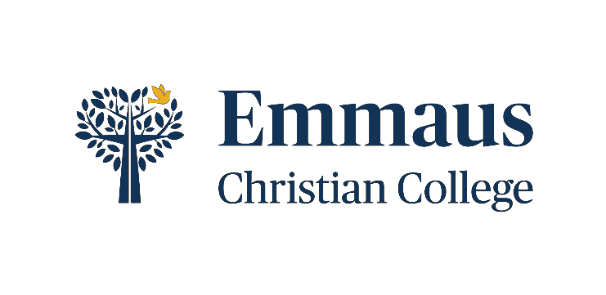 Home Pitch Address:Phone: 08 8292 3888Fax: 08 8292 3800Website: www.emmauscc.sa.edu.auSynthetic Pitch	Corner of Lynton Avenue and Ayre Street, South Plympton 5038 Lawn Pitch	Corner of Lynton Avenue and Wheaton Street, South Plympton 5038 Home Match Start Times:For all away matches kick off times and locations refer to your child’s relevant Team App page or the www.sdjsa.com website for more specific detailsTeam Playing Strips:All teams will wear dark blue top with yellow and light blue trim with dark blue shorts and socksCollege Sport (Soccer) Coordinator:Daryl PorterMobile number: 0412 956 289	Email: dporter@emmauscc.sa.edu.auGeneral Enquiries: 08 8292 3888	Email: sport@emmauscc.sa.edu.au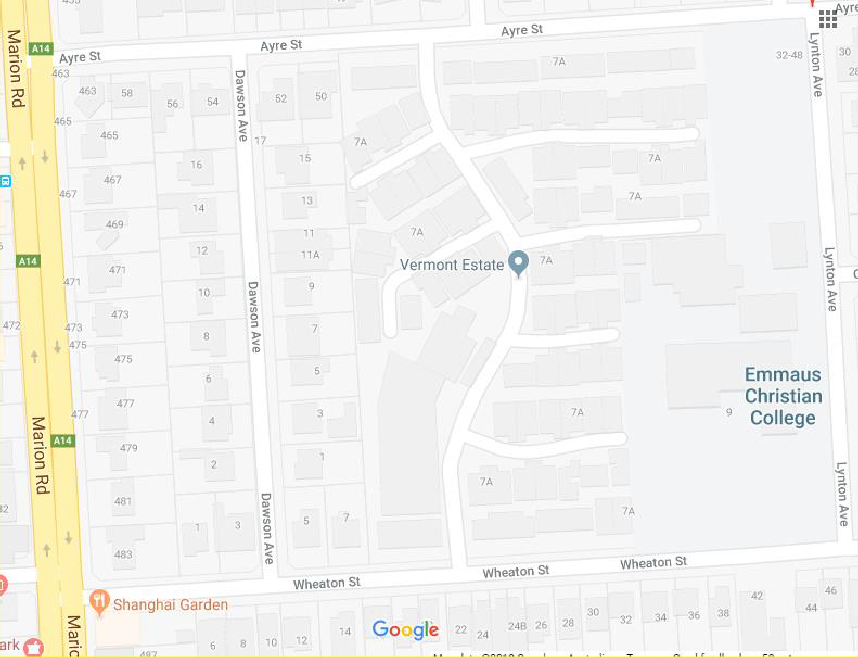 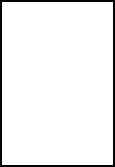 Team Name / Age GroupKick Off timesTeam size and match durationMatch PitchUnder 7 (Emmaus Eagles - SP)8.30am Kick-Off(Red Division)7-a-side, 2 x 20min halvesSynthetic pitchUnder 7 (Emmaus Eagles - BP)9.30am Kick-Off (White Division)7-a-side, 2 x 20min halvesSynthetic pitchUnder 8 (Emmaus Eagles)10.30am Kick-Off(Blue Division)8-a-side, 2 x 20min halvesSynthetic pitchUnder 10 (Emmaus Eagles)9.30am Kick-Off(Red Division)10-a-side, 2 x 25min halvesLawn pitchUnder 12 / Senior Primary (Emmaus Eagles)10.30am Kick-Off(Blue Division)11-a-side, 2 x 25min halvesLawn pitch